To create Basic User Account please follow these steps:Navigate to the Broadcom Support Portal In the upper-right corner, click REGISTEREnter your email address, complete the captcha and click Next

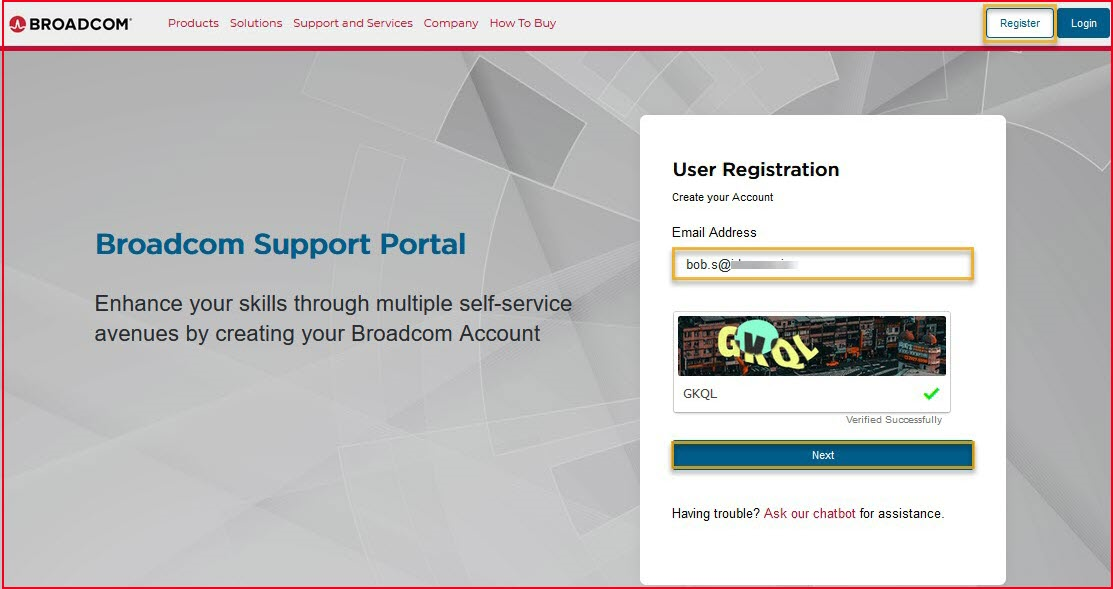 A Verification Code will be sent to your email address


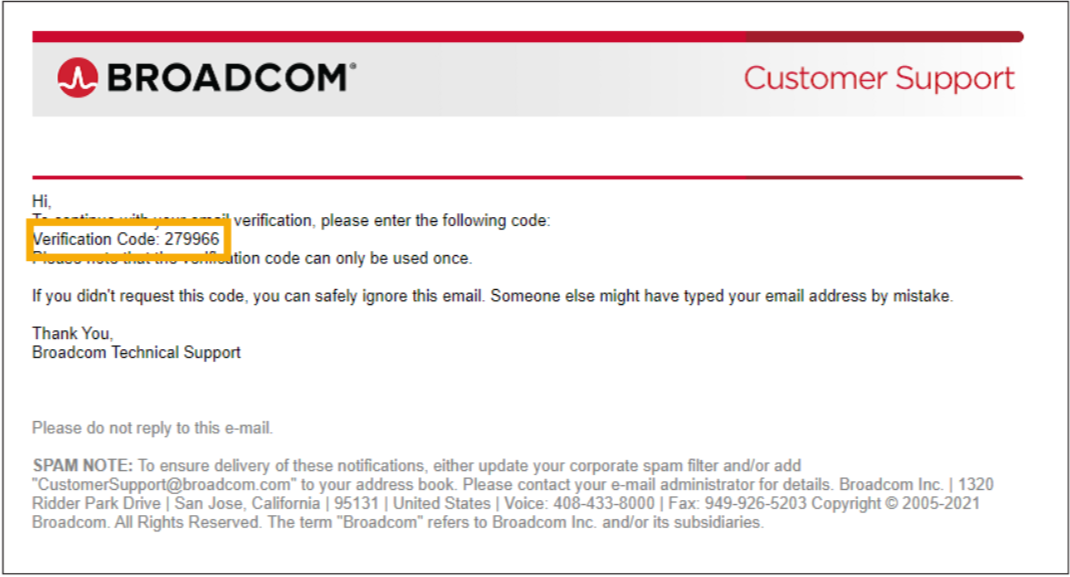 Enter the Verification Code and click Verify & Continue


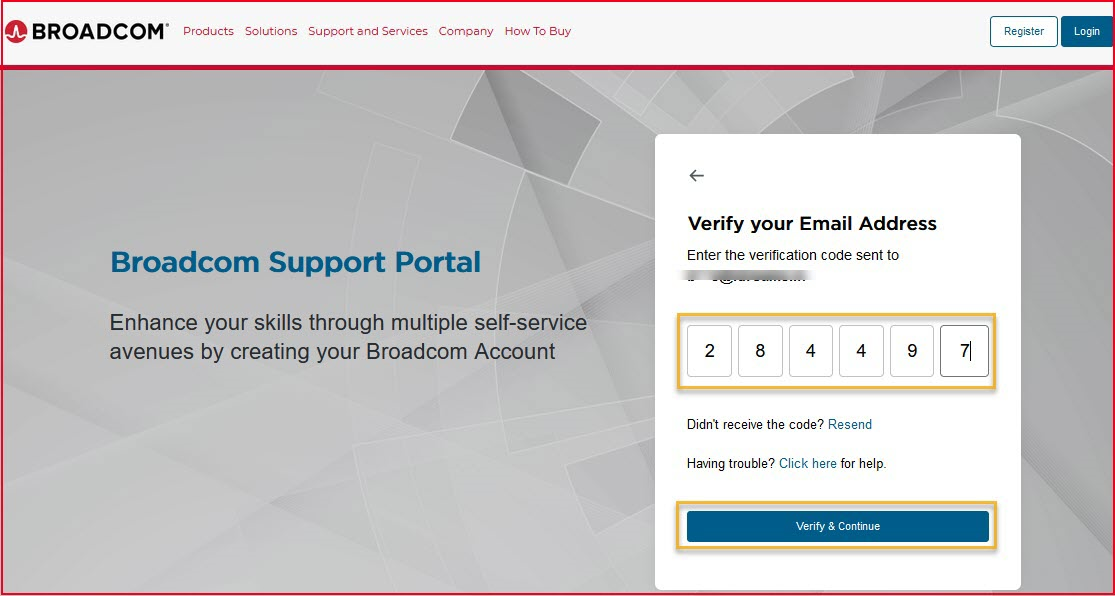 Enter your basic information, accept the Terms of Use and click Create Account


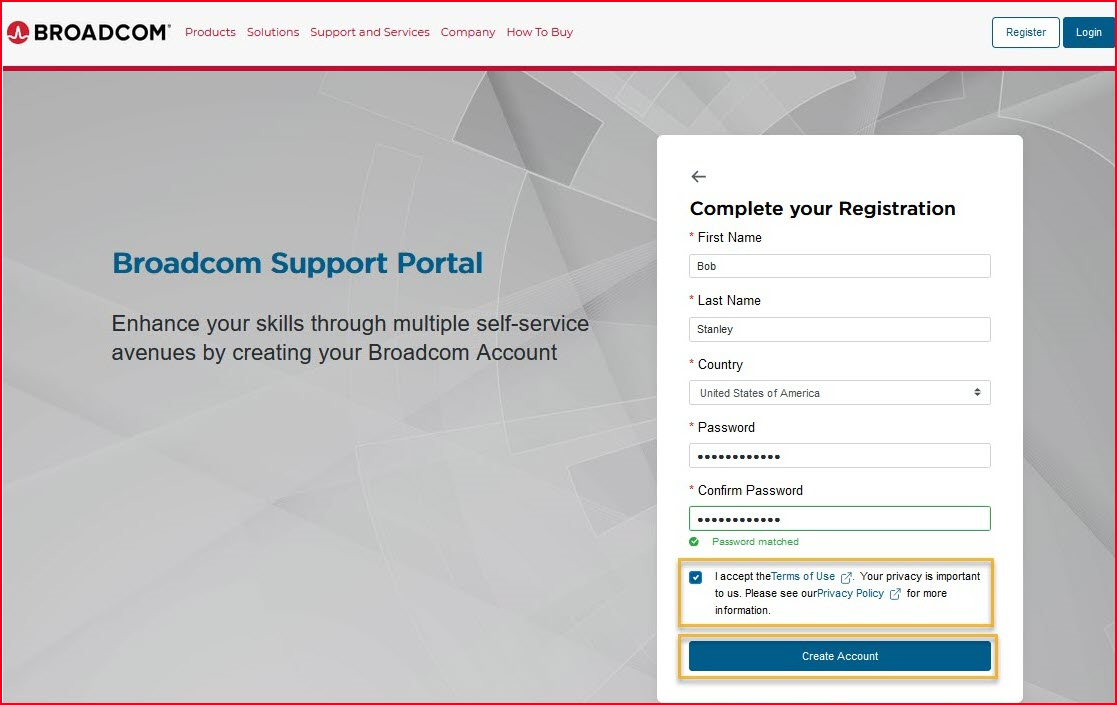 End-users with pre-approved email domain-to-company associations (i.e. BSN & Semiconductor end-users) will be presented with the Company attribute allowing their profile to be auto-upgraded to an Enterprise Profile
Your profile has been created and Registered Successfully. After completing the Basic User Account registration, Click on Yes, I want to build my profile to build and upgrade your account to unlock additional services and obtain full access to Case Management, Product Downloads, Entitlements, and other features.

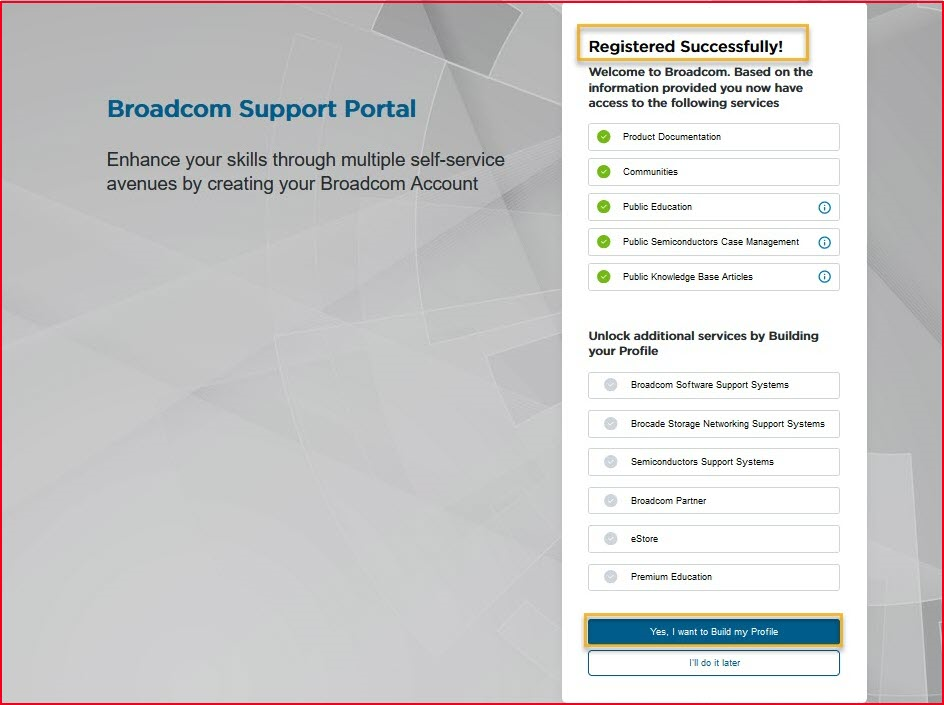 